Lesson 13: Designing a 5K CourseLet’s map out the 5K course.13.1: Make a ProposalYour teacher will give you a map of the school grounds.On the map, draw in the path you measured earlier with your trundle wheel and label its length.Invent another route for a walking course and draw it on your map. Estimate the length of the course you drew.How many laps around your course must someone complete to walk 5 km?13.2: Measuring and Finalizing the CourseMeasure your proposed race course with your trundle wheel at least two times. Decide what distance you will report to the class.Revise your course, if needed.Create a visual display that includes:A map of your final courseThe starting and ending locationsThe number of laps needed to walk 5 kmAny other information you think would be helpful to the race organizersAre you ready for more?The map your teacher gave you didn't include a scale. Create one.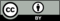 © CC BY Open Up Resources. Adaptations CC BY IM.